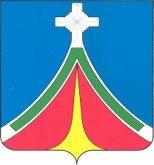 Калужская областьГОРОДСКАЯ ДУМАгородского поселения «Город ЛЮдиново»Постановление01.06.2018г.                                                                                                           №05О назначении публичных слушаний Рассмотрев заявление Грузинцевой Л.Г., в соответствии с Градостроительным кодексом Российской Федерации, Федеральным законом от 06.10.2003 № 131-ФЗ «Об общих принципах организации местного самоуправления в Российской Федерации» ПОСТАНОВЛЯЮ:  1. Назначить проведение публичных слушаний по вопросам предоставления разрешения на условно разрешенный вид использования земельных участков с кадастровыми номерами: 40:28:010708:19, 40:28:010708:127, расположенных по адресу: Калужская область, г. Людиново, ул. Ленина, д. 11, д. 11/1, и отклонения от предельных параметров разрешенного строительства проектируемого на вышеуказанных земельных участках объекта капитального строительства: «Семейный развлекательный центр» на 29.06.2018 в 14 часов 00 минут в малом зале административного здания по адресу: Калужская область, г. Людиново, ул. Ленина, д. 20.   2. Назначить председателем на собрании участников публичных слушаний депутата Людиновской Городской Думы М.П. Грязнова.  3. Опубликовать оповещение о начале публичных слушаний (Приложение 1) в порядке, установленном для официального опубликования муниципальных правовых актов, в газете «Людиновский рабочий».4. Разместить оповещение о начале публичных слушаний, а также эскизный проект объекта капитального строительства: «Семейный развлекательный центр» и информационные материалы к нему, на официальном сайте администрации муниципального района «Город Людиново и Людиновский район» в сети интернет (http://адмлюдиново.рф/).5. Разместить экспозиционные материалы на информационных стендах в фойе здания администрации муниципального района «Город Людиново и Людиновский район» по адресу: Калужская область, г. Людиново, ул. Ленина, д. 20. 6. Настоящее постановление подлежит опубликованию в порядке, установленном для официального опубликования муниципальных правовых актов.7. Контроль за исполнением настоящего решения оставляю за собой.8. Настоящее решение вступает в силу с момента официального опубликования.Глава городского поселения «Город Людиново»		                                                                                             Т.А. Прохорова      Приложение 1                                                                                                   к Постановлению                                                                                                        Главы городского поселения                                                                                                    «Город Людиново»Оповещение о начале публичных слушанийВ соответствии с постановлением Главы городского поселения «Город Людиново»  от 01.06.2018 N05 о назначении публичных слушаний по вопросам предоставления разрешения на условно разрешенный вид использования земельных участков с кадастровыми номерами: 40:28:010708:19, 40:28:010708:127, расположенных по адресу: Калужская область, г. Людиново, ул. Ленина, д. 11, д. 11/1, и отклонения от предельных параметров разрешенного строительства проектируемого на вышеуказанных земельных участках объекта капитального строительства: «Семейный развлекательный центр»___________информация о проекте, подлежащем рассмотрению на публичных слушаниях,Временный градостроительный план земельного участка № 4029620101-131_________________ перечень информационных материалов к такому проектупубличные слушания назначены на 29.06.2018 с 14.00_ часов до 15.00 часов в малом зале административного здания, расположенного по адресу: Калужская область, г. Людиново, ул. Ленина, д. 20.Экспозиция проекта проходит в здании администрации муниципального района «Город Людиново и Людиновский район, по адресу: Калужская область, г. Людиново, ул. Ленина, д. 20, с 13.06.2018 по 29.06.2018. Консультации по экспозиции проекта проводятся в будние дни с _8.00_ часов по 16.00 часов в отделе архитектуры и градостроительства администрации муниципального района по адресу: Калужская область, г. Людиново, ул. Ленина, д. 20, кабинет 8, тел. (8-48444) 6-49-66 .Предложения  и замечания, касающиеся вопросов, вынесенных на публичные слушания, можно подавать в устной и письменной  форме в ходе проведения собрания участников публичных слушаний, в письменной форме в адрес организатора публичных слушаний с 13.06.2018 по 29.06.2018 в будние дни с 8.00 часов по 16.00 часов по адресу: Калужская область, г. Людиново, ул. Ленина, д. 20, а также на электронную почту gludinovo@adm.kaluga.ru.  Проект, подлежащий рассмотрению на публичных слушаниях, и информационные  материалы к нему размещены на официальном сайте администрации муниципального района «Город Людиново и Людиновский район» в сети интернет (http://адмлюдиново.рф/). Участники публичных слушаний обязаны иметь при себе документы, удостоверяющие     личность, документы, подтверждающие полномочия представителя. При направлении предложений и замечаний в электронном виде необходимо указать полные Ф.И.О. и адрес постоянного места жительства.